Des résultats très importants pour l'Université de Benha en Chine. L'Université de Banha a reçu un certain nombre de présentations, y compris une présentation de l'Académie chinoise des sciences à Dalian, en Chine, pour la signature d'un accord de coopération conjointe. Elle a également reçu une présentation de DC Logon pour la coopération dans le domaine de l’énergie, une troisième présentation d'une importante compagnie chinoise engagée dans la production d'éthanol, l'université a également reçu une invitation à signer un accord de coopération pour enseigner l'arabe aux non-indigènes de l'Institut des langues internationales dans la province de Ningya.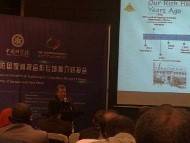 Les présentations proviennent de la visite du professeur Elsayed Elkaddi - Président de l'Université de Benha, en Chine, au cours de laquelle il a rencontré Hwang Wai - Vice-ministre des Sciences et de la Technologie de Chine et chef de la province chinoise de Ningxia, au cours de la rencontre il a discuté des moyens de lier les résultats de la recherche scientifique aux applications industrielles, Entre les deux pays.
Il a ajouté qu'il a présenté une présentation complète de la deuxième conférence égypto-chinoise, qui sera organisée par l'Université de Benha du 7 au 10 octobre.Il a déclaré qu'il a invité un certain nombre de participants à l'exposition égypto-chinoise et aux investisseurs à participer aux efficacités de la conférence. Il a déclaré que l'Université de Benha a examiné un certain nombre d'expériences de développement égyptien lors de l'atelier sur l'énergie. Il a également examiné l'expérience de l'Égypte dans l'établissement de villes intelligentes .. Il a déclaré aussi que la visite actuelle en Chine a causé de nombreux événements .